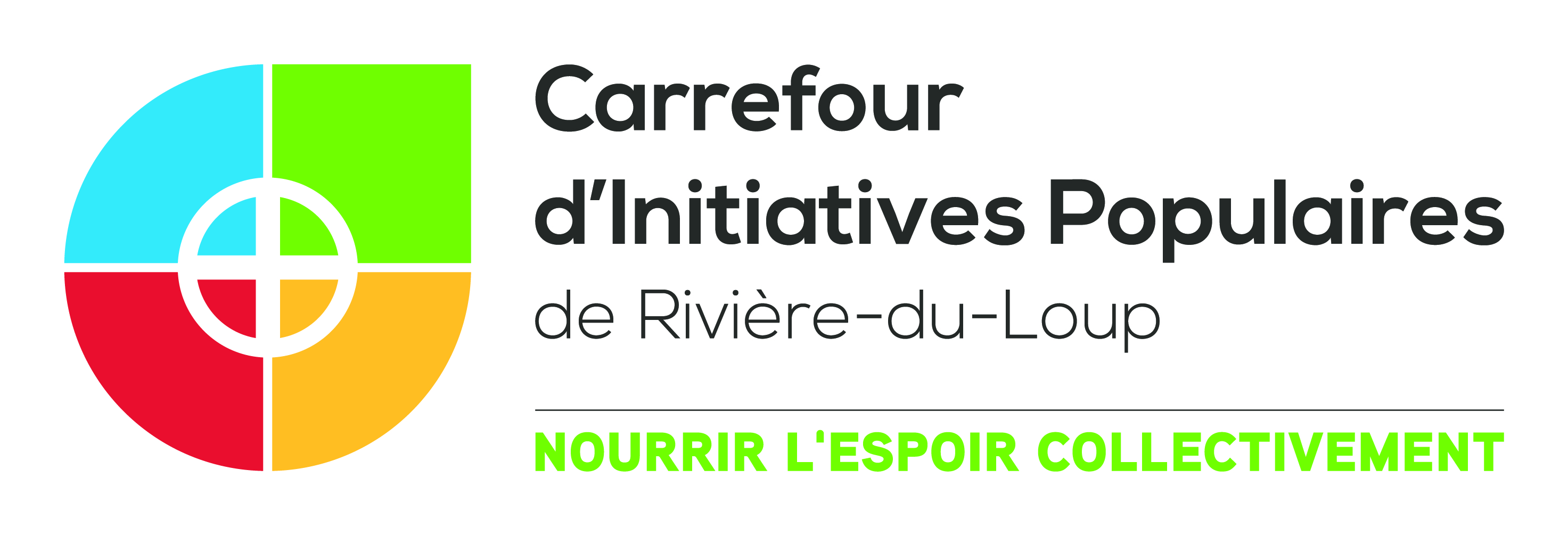 Formulaire d’adhésion des membres 2023-2024Mission : Le Carrefour d’Initiatives Populaires de Rivière-du-Loup a pour mission de lutter contre l’insécurité alimentaire et de favoriser l’accès à une saine alimentation pour tous, tout en contribuant au développement d’un système alimentaire durable sur le territoire de la MRC de Rivière-du-Loup.Valeurs de l’organisme : entraide, rigueur, espoir, passion et partage.Je, (votre nom), ________________________, partage la mission et les valeurs et je respecte les règles du Carrefour d’Initiatives Populaires de Rivière-du-Loup. Je souhaite être membre du Carrefour d’Initiatives Populaires de Rivière-du-Loup pour les motifs suivants :Droits et privilèges :D’assister, prendre part, voter à toute assemblée générale annuelle et extraordinaire de la corporationD’être élu pour un poste d’administrateur au conseil d’administration.D’être informé sur toute question relative à la corporation et recevoir l’Éco du CIP (petit journal)D’être invité gratuitement à des activités spécialesD’être admissible au tirage de cartes cadeaux aux 3 mois pour les utilisateurs du comptoir de récupération seulementDevoir des membres : Défendre la mission et les objectifs de la corporation, et appuyer, dans la mesure de leurs moyens, les actions de la corporation. Respecter les statuts et les règlements généraux de la corporation. Respecter les règles de vie établies et approuvées par les membres en assemblée générale.***Si un membre déroge à ses devoirs, le conseil d’administration se réserve le droit de lui retirer son statut de membre et/ou d’utilisateur par le biais d’une lettre écrite. Date : _____________________________ Nom : ______________________________                                   Adresse : ___________________________________      Code postal : __________________________Courriel : _______________________________               Je souhaite recevoir l’Éco du CIP    □ Oui      □ Non Numéro de téléphone : __________________	        Je souhaite recevoir les communications   □  papier    □   courriel Signature : ________________________________* Le statut de membre est renouvelable à tous les ans. ** Dans le cas d’un changement d’adresse, veuillez communiquez avec la direction du Carrefour d’Initiatives Populaires. 
Admis par le conseil d’administration le ______________________________________	